GUDSTJENESTE MED NATTVERD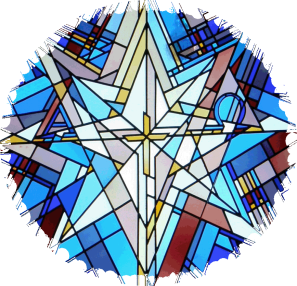 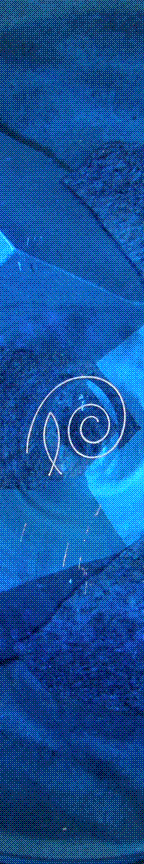      	HAUKETO-PRINSDAL KIRKE	L = liturg	ML = medliturg	 M = menighet
	1. Informasjon2. Inngangssalme (Vi reiser oss)3. Inngangsord 4. Samlingsbønn		ML: Gud, vi er kommet inn i dette ditt hellige hus 
			for å ta imot det du vil gi oss. 	Lukk nå opp våre hjerter, 	så vi kan fornyes i troen på deg. Amen.5. Bønnerop - Kyrie 	Alle: Kyrie eleison. Miskunne deg over oss.
			 Kriste eleison. Miskunne deg over oss.
			 Kyrie eleison. Miskunne deg over oss.6. Lovsang - Gloria 	Liturg: 	Ære være Gud i det høyeste	Alle:		og fred på jorden blant mennesker som Gud har glede i. 
				Vi lover deg, vi priser deg, vi tilber deg, 
				vi opphøyer deg. Amen.7. Barnas femminutter
		Etter et kort opplegg, kan barna være på 	lekerommet, eller hente 		leker/aktiviteter og ta med inn i kirkerommet.
	8. Første lesning 		(Vi sitter under lesningen)9. Salme10. Andre lesning 11. Dagens evangelium 	(Vi reiser oss)		Før og etter lesningen synges halleluja-verset på nr. 977.412. Preken13. Trosbekjennelsen 	(Vi reiser oss)Alle: Jeg tror på Gud Fader, den allmektige, 
himmelens og jordens skaper.Jeg tror på Jesus Kristus, Guds enbårne Sønn, vår Herre,som ble unnfanget ved Den Hellige Ånd, født av jomfru Maria, pint under Pontius Pilatus, korsfestet, død og begravet, fór ned til dødsriket, stod opp fra de døde tredje dag, fór opp til himmelen, sitter ved Guds, den allmektige Faders høyre hånd, skal derfra komme igjen for å dømme levende og døde.Jeg tror på Den Hellige Ånd, en hellig, allmenn kirke,de helliges samfunn, syndenes forlatelse,legemets oppstandelse og det evige liv. Amen 14. Salme etter preken15. SyndsbekjennelseAlle: Gud, vær meg nådig! 
Jeg har syndet mot deg og sviktet min neste, med tanker og ord, 
med det jeg har gjort og med det jeg har forsømt. Tilgi meg min synd for Jesu Kristi skyld. Skap i meg et rent hjerte, og gi meg kraft til nytt liv ved din hellige Ånd.16. Forbønn for kirken og verdenBønnesvar Alle: Hør vår bønn! Hør vår bønn!La ditt rike komme, la din vilje skje, Gud! Hør vår bønn! Vi minnes dem som har blitt gravlagt og ber for de sørgende.17. Takkoffer
	Offeret tas opp i stolradene mens det spilles instrumental musikk.
	Gaven kan også gis på Vipps #8969118. Nattverdsalme 
19. Forberedelse til nattverdmåltidetL: 		Herren være med dereM:		Og med deg være Herren (Vi reiser oss)L: 		Løft deres hjerterM:		Vi løfter våre hjerter til HerrenL: 		La oss takke Herren vår GudM: 		Det er verdig og rettHellig - SanctusAlle: 	Hellig, hellig, hellig er Herren Sebaot. 	All jorden er full av hans herlighet.
	Hosianna i det høyeste.
	Velsignet være han som kommer i Herrens navn.
	Hosianna i det høyeste.		NattverdbønnInnstiftelsesordene	Herrens bønn (2011)Alle: Vår Far i himmelen. La navnet ditt helliges. La riket ditt komme. La viljen din skje på jorden slik som i himmelen. Gi oss i dag vårt daglige brød, og tilgi oss vår skyld, slik også vi tilgir våre skyldnere.Og la oss ikke komme i fristelse, 
	men frels oss fra det onde.For riket er ditt, og makten og æren i evighet. Amen.	FredshilsenL:	Guds fred være med dere!M:	Guds fred være med deg!Du Guds Lam – Agnus deiAlle: :/ Du Guds Lam, som bærer verdens synder, miskunne deg over oss :/Du Guds Lam, som bærer verdens synder, gi oss din fred.20. Nattverdmåltidet21. Takkebønn for nattverden22. Slutningssalme 23. Lovprisning og velsignelse: 	L: 	La oss prise Herren (Vi reiser oss) M: 	Gud være lovet. Halleluja. Halleluja. Halleluja.L: 	Herren velsigne deg og bevare deg.Herren la sitt ansikt lyse over deg og være deg nådig.Herren løfte sitt åsyn på deg og gi deg fred.M: 	Amen. Amen. Amen		 3 x 3 bønneslag24. Postludium 25. Utsendelse	